	В соответствии со статьей 11 Федерального закона от 21.12.1994 № 68-ФЗ    «О защите населения и территорий от чрезвычайных ситуаций природного и техногенного характера» и статьей 10 Закона Чувашской Республики 15.04.1996 № 7 «О защите населения и территорий Чувашской Республики от чрезвычайных ситуаций природного и техногенного характера»  администрация Красноармейского района Чувашской Республики   п о с т а н о в л я е т: 	1. Утвердить прилагаемые Правила выделения бюджетных ассигнований из резервного фонда Красноармейского района Чувашской Республики на ликвидацию чрезвычайных ситуаций, стихийных бедствий и их последствий.2.  Настоящее постановление вступает в силу после официального опубликования в информационном печатном издании «Чадукасинский вестник».Глава Чадукасинского сельского поселенияКрасноармейского района                                                                     Г.В МихайловПравила выделения бюджетных ассигнований из резервного фонда Чадукасинского сельского поселения Красноармейского района Чувашской Республики на ликвидацию чрезвычайных ситуаций, стихийных бедствий и их последствий1. Настоящие Правила определяют порядок выделения бюджетных ассигнований из резервного фонда Чадукасинского сельского поселения Красноармейского района (далее – резервный фонд) на финансовое обеспечение мер на ликвидацию чрезвычайных ситуаций, стихийных бедствий и их последствий на территории Чадукасинского сельского поселения Красноармейского района (далее – чрезвычайные  ситуации).2. Бюджетные ассигнования из резервного фонда выделяются для частичного покрытия расходов на финансовое обеспечение следующих мероприятий, связанных с предупреждением и ликвидацией чрезвычайных ситуаций:а) проведение мероприятий по предупреждению чрезвычайных ситуаций при угрозе их возникновения;б) проведение аварийно-спасательных работ по перечню согласно приложению № 1 к настоящим Правилам и проведение неотложных аварийно-восстановительных работ по перечню согласно приложению № 2 к настоящим Правилам;в) развертывание и содержание в течение необходимого срока (но не более 6 месяцев) пунктов временного размещения и питания для эвакуируемых граждан (из расчета за временное размещение – до 100 рублей на человека в сутки, за питание – до 100 рублей на человека в сутки);г) оказание гражданам единовременной материальной помощи в размере до 1 тыс. рублей на человека, но не более 5 тыс. рублей на семью;д) оказание гражданам финансовой помощи в связи с утратой ими имущества первой необходимости (из расчета за частично утраченное имущество – до 10 тыс. рублей на человека, за полностью утраченное имущество – до 20 тыс. рублей на человека);е) других непредвиденных мероприятий, проводимых на основании решения администрации Чадукасинского сельского поселения Красноармейского района.3. Администрация Чадукасинского сельского поселения  Красноармейского района при недостаточности бюджетных ассигнований, предусмотренных в бюджете Чадукасинского сельского поселения Красноармейского района для ликвидации чрезвычайных ситуаций, и в случае, если объем запрашиваемых бюджетных ассигнований, связанных с ликвидацией чрезвычайной ситуации, составляет более 0,5 процента объема налоговых, неналоговых доходов бюджета Чадукасинского сельского поселения Красноармейского района и дотации на выравнивание бюджетной обеспеченности Чадукасинского сельского поселения Красноармейского района, не позднее одного месяца со дня возникновения чрезвычайной ситуации обращается в Кабинет Министров Чувашской Республики с просьбой о выделении бюджетных ассигнований из резервного фонда на финансовое обеспечение мер по ликвидации чрезвычайной ситуации.4. Обращения, предусмотренные пунктом 3 настоящих Правил, должны содержать обоснование предполагаемых расходов с указанием данных о количестве людей, погибших или получивших ущерб (вред), причиненный их здоровью, размере материального ущерба и об объемах направленных на ликвидацию чрезвычайной ситуации расходов бюджета, а также расходов страховых фондов и других источников, предусмотренных законодательством Российской Федерации.В случае необходимости выделения бюджетных ассигнований из резервного фонда на финансовое обеспечение мероприятий, предусмотренных подпунктами «д» – «е» пункта 2 настоящих Правил, в обращениях должны указываться размеры бюджетных ассигнований, необходимых для финансового обеспечения каждого из этих мероприятий, с соответствующим обоснованием.5. Выделение бюджетных ассигнований из резервного фонда на финансовое обеспечение мер по предупреждению и ликвидации чрезвычайных ситуаций производится на основании постановления администрации Чадукасинского сельского поселения Красноармейского района, в котором указываются общая сумма выделяемых бюджетных ассигнований и их распределение по проводимым мероприятиям.При выделении бюджетных ассигнований на финансовое обеспечение проведения неотложных аварийно-восстановительных работ, указанных в подпункте «б» пункта 2 настоящих Правил, в постановлении администрации Чадукасинского сельского поселения Красноармейского района указывается распределение бюджетных ассигнований по объектам проведения работ.6. Рассмотрение вопросов о выделении бюджетных ассигнований из резервного фонда и внесение по результатам их рассмотрения в администрацию Чадукасинского сельского поселения Красноармейского района соответствующих предложений осуществляются по поручению главы администрации Чадукасинского сельского поселения Красноармейского района (далее – поручение) в части финансового обеспечения:а) мероприятий, предусмотренных подпунктами «а» – «г» пункта 2 настоящих Правил, администрацией Чадукасинского сельского поселения Красноармейского района совместно с финансовым отделом администрации Красноармейского района, другими заинтересованными структурными подразделениями администрации Красноармейского района Чувашской Республики и организациями в срок, установленный в поручении, или в месячный срок со дня подписания поручения, если в поручении срок не указан;б) мероприятий, предусмотренных подпунктом «д» пункта 2 настоящих Правил, администрация Красноармейского района совместно с финансовым отделом администрации Красноармейского района  в срок, установленный в поручении, или в 10-дневный срок со дня подписания поручения, если в поручении срок не указан;в) мероприятий, предусмотренных подпунктом «е» пункта 2 настоящих Правил, администрацией Красноармейского района совместно с финансовым отделом администрации Красноармейского района, другими заинтересованными структурными подразделениями администрации Красноармейского района Чувашской Республики и организациями в срок, установленный в поручении, или в 3-месячный срок, если в поручении срок не указан.7. Организации, осуществляющие мероприятия, связанные с предупреждением и ликвидацией чрезвычайных ситуаций для рассмотрения вопросов о выделении им бюджетных ассигнований из резервного фонда представляют в администрацию Чадукасинского сельского поселения Красноармейского района документы, обосновывающие размер запрашиваемых бюджетных ассигнований из резервного фонда.Для обоснования необходимых расходов на мероприятия, предусмотренные подпунктом «б» пункта 2 настоящих Правил, к документам, обосновывающим размер запрашиваемых бюджетных ассигнований, прилагается заключение администрации Чадукасинского сельского поселения Красноармейского района по объектам (зданиям и сооружениям), имеющим повреждения основных несущих конструкций.Для обоснования необходимых расходов на мероприятия, предусмотренные подпунктом «е» пункта 2 настоящих Правил, представляются документы, подтверждающие фактически произведенные государственными учреждениями Чувашской Республики судебно-медицинской экспертизы и медицинскими организациями, подведомственными Министерству здравоохранения и социального развития Чувашской Республики, расходы.8. Для обоснования размеров запрашиваемых бюджетных ассигнований подготавливаются следующие документы:а) по мероприятиям, предусмотренным подпунктом «а» пункта 2 настоящих Правил, – заявка о потребности в бюджетных ассигнованиях на финансовое обеспечение проведения мероприятий по предупреждению чрезвычайных ситуаций при их угрозе возникновения согласно приложению № 3 к настоящим Правилам;б) по мероприятиям, предусмотренным подпунктом «б» пункта 2 настоящих Правил, – заявка о потребности в бюджетных ассигнованиях на финансовое обеспечение проведения аварийно-спасательных работ неотложных аварийно-восстановительных работ согласно приложениям №№ 4 и 5 к настоящим Правилам;в) по мероприятиям, предусмотренным подпунктом «в» пункта 2 настоящих Правил:список граждан, находившихся в пункте временного размещения и питания для эвакуируемых граждан;сводные данные о количестве граждан, находившихся в пунктах временного размещения и питания для эвакуируемых граждан, и необходимых бюджетных ассигнованиях согласно приложению № 6 к настоящим Правилам;г) по мероприятиям, предусмотренным подпунктом «г» пункта 2 настоящих Правил:заявление об оказании гражданам единовременной материальной помощи;список граждан, нуждающихся в оказании единовременной материальной помощи;сводные данные о количестве граждан, нуждающихся в оказании единовременной материальной помощи, и необходимых бюджетных ассигнованиях согласно приложению № 7 к настоящим Правилам;д) по мероприятиям, предусмотренным подпунктом «д» пункта 2 настоящих Правил:заявление об оказании гражданам финансовой помощи в связи с утратой ими имущества первой необходимости;список граждан, нуждающихся в оказании финансовой помощи в связи с утратой ими имущества первой необходимости;сводные данные о количестве граждан, нуждающихся в оказании финансовой помощи в связи с утратой ими имущества первой необходимости, и необходимых бюджетных ассигнованиях, предусмотренных приложением № 8 к настоящим Правилам. 9. На основании решения администрации Чадукасинского сельского поселения Красноармейского района о выделении бюджетных ассигнований из резервного фонда на цели, указанные в подпунктах «а» – «в» пункта 2 настоящих Правил, в 10-дневный срок в установленном порядке финансовым отделом администрации Красноармейского района осуществляется перечисление средств организациям, осуществляющим мероприятия, связанные с предупреждением и ликвидацией чрезвычайных ситуаций, в объеме, предусмотренном в решении администрации Чадукасинского сельского поселения Красноармейского района.10. Исполнение решений администрации Чадукасинского сельского поселения Красноармейского района в части финансового обеспечения мероприятий, указанных в подпунктах «г» – «д»  пункта 2 настоящих Правил, осуществляется в 20-дневный срок со дня принятия соответствующего постановления администрации Чадукасинского сельского поселения Красноармейского района после представления в финансовый отдел администрации Красноармейского района документов, подтверждающих фактически произведенные расходы.11. Выплаты гражданам, предусмотренные пунктом 2 настоящих Правил, производятся независимо от страховых выплат, осуществляемых им страховщиками по заключенным договорам страхования.12. Контроль за целевым использованием бюджетных ассигнований из резервного фонда на финансовое обеспечение мер по предупреждению и ликвидации чрезвычайных ситуаций осуществляется органами муниципального финансового контроля в соответствии с законодательством Российской Федерации и законодательством Чувашской Республики, муниципальными правовыми актами Чадукасинского сельского поселения Красноармейского района.   Приложение № 1к Правилам выделения бюджетных ассигнований из резервного фонда Чадукасинского сельского поселения Красноармейского района на ликвидацию чрезвычайных ситуаций, стихийных бедствий и их последствий П Е Р Е Ч Е Н Ьаварийно-спасательных работ (при ликвидации чрезвычайной ситуации)1. Определение границ зоны чрезвычайной ситуации.2. Ввод (вывод) сил и средств в зону (из зоны) чрезвычайной ситуации.3. Поиск пострадавших в зоне чрезвычайной ситуации.4. Деблокирование, извлечение, спасение пострадавших из аварийной среды.5. Защита пострадавших от поражающих факторов источников чрезвычайной ситуации.6. Оказание пострадавшим первой, медицинской помощи.7. Локализация и ликвидация поражающих факторов источников чрезвычайной ситуации.8. Обеспечение жизнедеятельности сил ликвидации чрезвычайной ситуации.9. Эвакуация населения из зоны чрезвычайной ситуации и его возвращение в места постоянного проживания.П Е Р Е Ч Е Н Ьнеотложных аварийно-восстановительных работ (при ликвидации чрезвычайной ситуации)1. Устройство и возведение временных сооружений для защиты территорий и объектов, их разборка и демонтаж.2. Устройство временных сооружений для отвода водных, селевых, оползневых и других масс, разборка и демонтаж этих сооружений.3. Устройство временных переправ, проездов и проходов, подготовка путей экстренной эвакуации.4. Восстановление по временной схеме объектов транспортной, коммунальной и инженерной инфраструктуры, промышленности, связи и сельского хозяйства.5. Подготовка объектов к восстановительным работам (откачка воды, просушка помещений первых надземных, цокольных и подвальных этажей, обрушение и временное укрепление аварийных конструкций зданий и сооружений, вывоз мусора).6. Восстановительные работы на объектах жилищного фонда и социально значимых объектах образования, здравоохранения и социальной поддержки населения, находящихся в государственной и муниципальной собственности (за исключением работ, финансовое обеспечение которых осуществляется за счет расходов инвестиционного характера, а также работ, связанных с внутренней отделкой помещений).7. Санитарная очистка (обработка) территории населенных пунктов, находящихся в зоне чрезвычайной ситуацииЗ А Я В К Ао потребности в бюджетных ассигнованиях на финансовое обеспечение проведения мероприятий по предупреждению чрезвычайных ситуаций при их угрозе возникновения_____________________________________________________________________________________________________________(наименование чрезвычайной ситуации) Свободный остаток денежных средств в резервном фонде ______________________________________________________________ (наименование резервного фонда Чадукасинского сельского поселения  Красноармейского района)____________ тыс. рублей по состоянию на _________________.Красноармейского района)                                              (дата)(тыс. рублей)Всего по заявке ________________________________________________________________ тыс. рублей, в том числе за счет бюджетных ассигнований резервного фонда Чадукасинского сельского поселения Красноармейского района ________________________тыс. рублей.Руководитель финансового отдела (управления) (главный бухгалтер) 			_________________________________________													 (подпись, фамилия, инициалы) 						М.П.Примечание. К настоящей заявке прилагаются следующие документы (их заверенные копии):договоры между органом исполнительной власти Чувашской Республики (органом местного самоуправления) и организацией о выполнении аварийно-спасательных работ;акты выполненных аварийно-спасательных работ по договорам;первичные бухгалтерские документы, подтверждающие фактически произведенные расходы на проведение аварийно-спасательных работ;другие документы (по решению комиссии по предупреждению и ликвидации чрезвычайных ситуаций и обеспечению пожарной безопасности органа исполнительной власти Чувашской Республики (органа местного самоуправления).З А Я В К Ао потребности в бюджетных ассигнованиях на финансовое обеспечение проведения аварийно-спасательных работ _____________________________________________________________________________________________________________(наименование чрезвычайной ситуации) Свободный остаток денежных средств в резервном фонде ______________________________________________________________ (наименование резервного фонда Чадукасинского сельского поселения  Красноармейского района____________ тыс. рублей по состоянию на _________________.                                                                                                      (дата)(тыс. рублей)Всего по заявке ________________________________________________________________ тыс. рублей, в том числе за счет бюджетных ассигнований резервного администрации Чадукасинского сельского поселения  Красноармейского района ________________________тыс. рублей.Руководитель финансового отдела (управления) (главный бухгалтер) 			_________________________________________													 (подпись, фамилия, инициалы) 						М.П.Примечание. К настоящей заявке прилагаются следующие документы (их заверенные копии):договоры между органом исполнительной власти Чувашской Республики (органом местного самоуправления) и организацией о выполнении аварийно-спасательных работ;акты выполненных аварийно-спасательных работ по договорам;первичные бухгалтерские документы, подтверждающие фактически произведенные расходы на проведение аварийно-спасательных работ;другие документы (по решению комиссии по предупреждению и ликвидации чрезвычайных ситуаций и обеспечению пожарной безопасности органа исполнительной власти Чувашской Республики (органа местного самоуправления)З А Я В К Ао потребности в бюджетных ассигнованиях на финансовое обеспечение проведения неотложных аварийно-восстановительных работ_____________________________________________________________________________________________________________(наименование чрезвычайной ситуации) Свободный остаток денежных средств республиканского бюджета Чувашской Республики (бюджета муниципального образования) в резервном фонде ________________________________________________________________________________________________________________(наименование резервного фонда наименование резервного фонда администрации Чадукасинского сельского поселения Красноармейского района)____________ тыс. рублей по состоянию на _________________. 	(дата)Всего по заявке ____________________________________________________________________ тыс. рублей, в том числе за счет бюджетных ассигнований резервного фонда Кабинета Министров Чувашской Республики __________________ тыс. рублей.Руководитель финансового отдела (управления) (главный бухгалтер) 		_________________________________________													 (подпись, фамилия, инициалы) 						М.П.Примечание. К настоящей заявке прилагаются следующие документы (их заверенные копии):акты обследования поврежденного объекта;сметные расчеты на неотложные аварийно-восстановительные работы;другие документы (по решению комиссии по предупреждению и ликвидации чрезвычайных ситуаций и обеспечению пожарной безопасности органа исполнительной власти Чувашской Республики (органа местного самоуправления).                                                                                                                                                          УтверждАЮ                                                                                                                                                           Глава Чадукасинского сельского поселения                                                                                                                               Красноармейского района                                                                                                                                        ___________________________                                                                                                                                            (подпись, фамилия, инициалы)                                                                                                                                     ___ _______________ 20__ г.                                                                                                    М.П.С п и с о кграждан, находившихся в пункте временного размещения и питания для эвакуируемых граждан, расположенном _______________________________________________________________________(адрес расположения пункта)Ведущий специалист администрацииАлманчинского сельского поселения Красноармейского района 			 ______________________________________________________										   М.П.			 (подпись, фамилия, инициалы)Руководитель пункта временного размещения	и питания для эвакуируемых граждан                                                _____________________________________________________										   М.П.			 (подпись, фамилия, инициалы)СВОДНЫЕ ДАННЫЕо количестве граждан, находившихся в пунктах временного размещения и питания для эвакуируемых граждан ______________________________________________________________________, и необходимых бюджетных ассигнованиях                           (наименование муниципального района, городского округа)Руководитель финансового отдела органа местного самоуправления) 			_________________________________________													 (подпись, фамилия, инициалы) 						М.П.Начальник Управления Федеральной миграционной службы по Чувашской Республике 									_________________________________________													 (подпись, фамилия, инициалы) 	                                                                   Главе администрации___________________________________________                                                                                   (наименование муниципального района)З а я в л е н и еПрошу включить меня, _______________________________________________(фамилия, имя, отчество, адрес места жительства,_______________________________________________________________________,дата рождения, данные документа, удостоверяющего личность)и членов моей семьи в списки на оказание единовременной материальной помощи и (или) финансовой помощи в связи с утратой имущества (имущества первой необходимости), так как дом (жилое помещение), в котором проживаем я и члены моей семьи, оказался (оказалось) и пострадал (пострадало) в зоне чрезвычайной ситуации, при этом я и члены моей семьи утратили полностью (частично) имущество (имущество первой необходимости).Состав семьи:1. Жена (муж) – _________________________________________________________ (фамилия, имя, отчество, адрес места жительства, дата рождения, данные документа, удостоверяющего личность)2. Сын (дочь) – __________________________________________________________ (фамилия, имя, отчество, адрес места жительства, дата рождения, данные документа, удостоверяющего личность)3. Отец – _______________________________________________________________ (фамилия, имя, отчество, адрес места жительства, дата рождения, данные документа, удостоверяющего личность)4. Мать – _______________________________________________________________ (фамилия, имя, отчество, адрес места жительства, дата рождения, данные документа, удостоверяющего личность)5. Другие члены семьи: ___________________________________________________(фамилия, имя, отчество, адрес места жительства, _______________________________________________________________________дата рождения, данные документа, удостоверяющего личность)«___» __________ 20__ г.      __________________________________________ 	                     (подпись)                                           (фамилия, инициалы)                                                                           УтверждАЮ                                                                          Глава Чадукасинского сельского      поселения                                                       Красноармейского района                                                                               ___________________________________                                                                      (подпись, фамилия, инициалы)                                                               ___ _______________ 20__ г.                                                         М.П.С П И С О Кграждан, нуждающихся в оказании единовременной материальной помощи в результате _________________________________________________________(наименование чрезвычайной ситуации)СВОДНЫЕ ДАННЫЕо количестве граждан, нуждающихся в оказании единовременной материальной помощи и (или) финансовой помощи в связи с утратой ими имущества (имущества первой необходимости), и необходимых бюджетных ассигнованияхРуководитель финансового отдела органа местного самоуправления                        	_________________________________________													 (подпись, фамилия, инициалы) 						М.П.Руководитель структурного подразделения органа местного самоуправления, уполномоченногона решение задач в области гражданской обороны и чрезвычайных ситуаций 										_________________________________________													 (подпись, фамилия, инициалы) 						М.П.                                                               Главе Чадукасинского сельского поселения                                    Красноармейского района___________________________________________                                                        (наименование муниципального органа)З а я в л е н и еПрошу включить меня, _______________________________________________(фамилия, имя, отчество, адрес места жительства,_______________________________________________________________________,дата рождения, данные документа, удостоверяющего личность)и членов моей семьи в списки на оказание финансовой помощи в связи с утратой ими имущества первой необходимости, так как дом (жилое помещение), в котором проживаем я и члены моей семьи, оказался (оказалось) и пострадал (пострадало) в зоне чрезвычайной ситуации, при этом я и члены моей семьи утратили полностью (частично) имущество (имущество первой необходимости).Состав семьи:1. Жена (муж) – _________________________________________________________ (фамилия, имя, отчество, адрес места жительства, дата рождения, данные документа, удостоверяющего личность)2. Сын (дочь) – __________________________________________________________ (фамилия, имя, отчество, адрес места жительства, дата рождения, данные документа, удостоверяющего личность)3. Отец – _______________________________________________________________ (фамилия, имя, отчество, адрес места жительства, дата рождения, данные документа, удостоверяющего личность)4. Мать – _______________________________________________________________ (фамилия, имя, отчество, адрес места жительства, дата рождения, данные документа, удостоверяющего личность)5. Другие члены семьи: ___________________________________________________(фамилия, имя, отчество, адрес места жительства, _______________________________________________________________________дата рождения, данные документа, удостоверяющего личность)«___» __________ 20__ г.      __________________________________________ 	                               (подпись)                                           (фамилия, инициалы)                                                 УтверждАЮ                                                         Глава Чадукасинского сельского поселения                              Красноармейского района                                                      ___________________________________                                           (подпись, фамилия, инициалы)                                    ___ _______________ 20__ г.                                                                                                              М.П.С П И С О Кграждан, нуждающихся в оказании финансовой помощи в связи с утратой ими имущества (имущества первой необходимости) в результате* _____________________________________________________________________(наименование чрезвычайной ситуации)СВОДНЫЕ ДАННЫЕо количестве граждан, нуждающихся в оказании финансовой помощи в связи с утратой ими имущества первой необходимости), и необходимых бюджетных ассигнованияхРуководитель финансового отдела органа местного самоуправления            		_________________________________________										                                     (подпись, фамилия, инициалы)					М.П.Руководитель структурного подразделения органа местного самоуправления, уполномоченногона решение задач в области гражданской обороны и чрезвычайных ситуаций 	                                          			                         _________________________________________							                       						 (подпись, фамилия, инициалыЧăваш РеспубликиКрасноармейски районĕ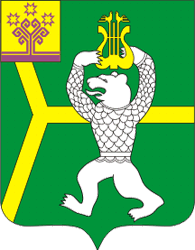 Чувашская РеспубликаКрасноармейский район Чатукасси ялпоселенийĕн администрацийĕ                       ЙЫШĂНУЧатукасси ялě2020 ç.12.01. 60 «а» №Администрация Чадукасинскогосельского поселенияПОСТАНОВЛЕНИЕд. Чадукасы01.12.2020 г.  № 60 «а»Об утверждении Правил выделения бюджетных ассигнований из резервного фонда Чадукасинского сельского поселения Красноармейского района Чувашской Республики на ликвидацию чрезвычайных ситуаций, стихийных бедствий и их последствий Об утверждении Правил выделения бюджетных ассигнований из резервного фонда Чадукасинского сельского поселения Красноармейского района Чувашской Республики на ликвидацию чрезвычайных ситуаций, стихийных бедствий и их последствий Об утверждении Правил выделения бюджетных ассигнований из резервного фонда Чадукасинского сельского поселения Красноармейского района Чувашской Республики на ликвидацию чрезвычайных ситуаций, стихийных бедствий и их последствий Утвержденыпостановлением администрации Красноармейского района Чувашской Республики    от 16.07.2020  №  51Приложение № 2к Правилам выделения бюджетных ассигнований из резервного фонда Чадукасинского сельского поселения Красноармейского района  на ликвидацию чрезвычайных ситуаций, стихийных бедствий и их последствий Приложение № 3к Правилам выделения бюджетных ассигнований из резервного фонда Чадукасинского сельского поселения Красноармейского района на ликвидацию чрезвычайных ситуаций, стихийных бедствий и их последствий СогласованоСектор специальных программ администрации Красноармейского района___________________________________(подпись, фамилия, инициалы)___ _______________ 20__ г.М.П.УтверждАЮГлава Чадукасинского сельского поселенияКрасноармейского района___________________________________(подпись, фамилия, инициалы)___ _______________ 20__ г.М.П.Виды работСтоимость работПотребность в бюджетных ассигнованияхПотребность в бюджетных ассигнованияхПотребность в бюджетных ассигнованияхПотребность в бюджетных ассигнованияхВиды работСтоимость работвсегов том числев том числев том числеВиды работСтоимость работвсегоиз республиканского бюджета Чувашской Республикииз бюджета муниципального образованияза счет резервного фонда Кабинета Министров Чувашской РеспубликиИтогоПриложение № 4к Правилам выделения бюджетных ассигнований из резервного фонда Чадукасинского сельского поселения Красноармейского района на ликвидацию чрезвычайных ситуаций, стихийных бедствий и их последствий СогласованоСектор специальных программ администрации Красноармейского района___________________________________(подпись, фамилия, инициалы)___ _______________ 20__ г.М.П.УтверждАЮГлава Чадукасинского сельского поселенияКрасноармейского района___________________________________(подпись, фамилия, инициалы)___ _______________ 20__ г.М.П.Виды работСтоимость работПотребность в бюджетных ассигнованияхПотребность в бюджетных ассигнованияхПотребность в бюджетных ассигнованияхПотребность в бюджетных ассигнованияхВиды работСтоимость работвсегов том числев том числев том числеВиды работСтоимость работвсегоиз республиканского бюджета Чувашской Республикииз бюджета муниципального образованияза счет резервного фонда Кабинета Министров Чувашской РеспубликиИтогоПриложение № 5к Правилам выделения бюджетных ассигнований из резервного фонда Чадукасинского сельского поселенияКрасноармейского района на ликвидацию чрезвычайных ситуаций, стихийных бедствий и их последствий СогласованоСектор специальных программ администрации Красноармейского района ___________________________________(подпись, фамилия, инициалы)___ _______________ 20__ г.М.П.УтверждАЮГлава Чадукасинского сельского поселенияКрасноармейского района___________________________________(подпись, фамилия, инициалы)___ _______________ 20__ г.М.П.Виды работКоличество поврежденных объектов,единицСтоимость работ,тыс. рублейПотребность в бюджетных ассигнованиях, тыс. рублейПотребность в бюджетных ассигнованиях, тыс. рублейПотребность в бюджетных ассигнованиях, тыс. рублейПотребность в бюджетных ассигнованиях, тыс. рублейВиды работКоличество поврежденных объектов,единицСтоимость работ,тыс. рублейвсегов том числев том числев том числеВиды работКоличество поврежденных объектов,единицСтоимость работ,тыс. рублейвсегоиз республиканского бюджета Чувашской Республикииз бюджета муниципального образованияза счет резервного фонда Кабинета Министров Чувашской РеспубликиИтогоПриложение № 6к Правилам выделения бюджетных ассигнований из резервного фонда Чадукасинского сельского поселенияКрасноармейского района на ликвидацию чрезвычайных ситуаций, стихийных бедствий и их последствий Фамилия, имя 
и отчество 
гражданинаСерия и номер документа, удостоверяющего личностьАдрес места жительства (регистрации)Дата начала и окончания размещения и питанияКоличество суток размещения и питанияОбщая сумма расходов на размещение и питание, тыс. рублейПримечаниеСогласованоСектор специальных программ администрации Красноармейского района___________________________________(подпись, фамилия, инициалы)___ _______________ 20__ г.М.П.УтверждАЮГлава Чадукасинского сельского поселения Красноармейского района___________________________________(подпись, фамилия, инициалы)___ _______________ 20__ г.М.П.Наименование пункта временногоразмещения и питанияКоличество размещавшихсяи питавшихся гражданНеобходимые бюджетные ассигнования,тыс. рублей123ВсегоПриложение № 7к Правилам выделения бюджетных ассигнований из резервного фонда Чадукасинского сельского поселения Красноармейского района на ликвидацию чрезвычайных ситуаций, стихийных бедствий и их последствий Номер семьи (при наличии нескольких проживающих семей)Фамилия, имя и отчество гражданинаАдрес места проживания(регистрации)Документ, удостоверяющий личностьДокумент, удостоверяющий личностьДокумент, удостоверяющий личностьНеобходимые бюджетные ассигнования,тыс. рублейНомер семьи (при наличии нескольких проживающих семей)Фамилия, имя и отчество гражданинаАдрес места проживания(регистрации)вид документасерия и номеркем выдан и когдаНеобходимые бюджетные ассигнования,тыс. рублейВедущий специалист-эксперт администрации Чадукасинского сельского поселения____________________________(подпись, фамилия, инициалы)М.П.Руководитель структурного подразделения органа местного самоуправления, уполномоченного на решение задач в области гражданской обороны и чрезвычайных ситуаций____________________________(подпись, фамилия, инициалы)СогласованоСектор специальных программ администрации Красноармейского района___________________________________(подпись, фамилия, инициалы)___ _______________ 20__ г.М.П.УтверждАЮГлава Чадукасинского сельского поселенияКрасноармейского района___________________________________(подпись, фамилия, инициалы)___ _______________ 20__ г.М.П.Наименование 
муниципального 
образованияЕдиновременнаяматериальная помощьЕдиновременнаяматериальная помощьФинансовая помощь в связис частичной утратой имущества(имущества первой необходимости)Финансовая помощь в связис частичной утратой имущества(имущества первой необходимости)Финансовая помощь в связис полной утратой имущества(имущества первой необходимости)Финансовая помощь в связис полной утратой имущества(имущества первой необходимости)Наименование 
муниципального 
образованияколичество гражданнеобходимые бюджетные ассигнования, тыс. рублейколичество гражданнеобходимые бюджетные ассигнования, тыс. рублейколичество гражданнеобходимые бюджетные ассигнования, тыс. рублей1234567                 Приложение № 8к Правилам выделения бюджетных ассигнований из резервного фонда Чадукасинского сельского поселения Красноармейского района на ликвидацию чрезвычайных ситуаций, стихийных бедствий и их последствий Номер семьи(при наличии нескольких проживающих семей)Фамилия, имя и отчество гражданинаАдрес места проживания(регистрации)Документ, удостоверяющий личностьДокумент, удостоверяющий личностьДокумент, удостоверяющий личностьНеобходимые бюджетные ассигнования,тыс. рублейНомер семьи(при наличии нескольких проживающих семей)Фамилия, имя и отчество гражданинаАдрес места проживания(регистрации)вид документасерия и номеркем выдан и когдаНеобходимые бюджетные ассигнования,тыс. рублейВедущий специалист-эксперт администрации Чадукасинского сельского поселения____________________________(подпись, фамилия, инициалы)М.П.Руководитель структурного подразделения органа местного самоуправления, уполномоченного на решение задач в области гражданской обороны и чрезвычайных ситуаций____________________________(подпись, фамилия, инициалы)СогласованоСектор специальных программ администрации Красноармейского района___________________________________(подпись, фамилия, инициалы)___ _______________ 20__ г.М.П.УтверждАЮГлава Чадукасинского сельского поселения Красноармейского района___________________________________(подпись, фамилия, инициалы)___ _______________ 20__ г.М.П.Наименование 
муниципального 
образованияЕдиновременнаяматериальная помощьЕдиновременнаяматериальная помощьФинансовая помощь в связис частичной утратой имущества(имущества первой необходимости)Финансовая помощь в связис частичной утратой имущества(имущества первой необходимости)Финансовая помощь в связис полной утратой имущества(имущества первой необходимости)Финансовая помощь в связис полной утратой имущества(имущества первой необходимости)Наименование 
муниципального 
образованияколичество гражданнеобходимые бюджетные ассигнования, тыс. рублейколичество гражданнеобходимые бюджетные ассигнования, тыс. рублейколичество гражданнеобходимые бюджетные ассигнования, тыс. рублей1234567